Gemeindekindergarten Moos; Gundelindeweg 2; 94554 Moos; 09938/1469; kiga-moos@freenet.deAnmeldeblatt für das Kindergarten-/Krippenjahr 2021/22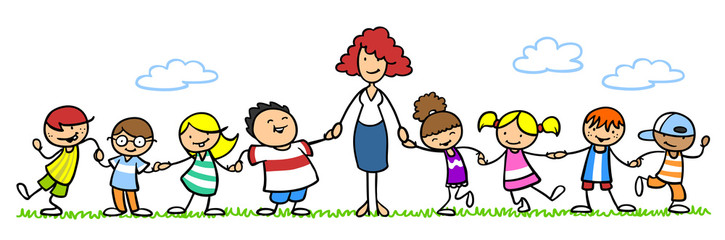 Angaben zum Kind:__________________________    _____________________________Familienname                                                                         Vorname________________________________________            _____________________________________________Straße; Hausnummer                                                              PLZ/Wohnort________________________________________             _____________________________________________Geburtsdatum                                                                           Geburtsort________________________________________             _____________________________________________Konfession                                                                                  StaatsangehörigkeitWird zur Aufnahme in den Kindergarten / Krippe zum September 2021    oder __________________________ angemeldet.Angaben zu den Erziehungsberechtigten:________________________________________            _____________________________________________MUTTER: Familienname; Vorname                                       VATER: Familienname; Vorname     ________________________________________             _____________________________________________Geburtsdatum                                                                           Geburtsdatum______________________________________              ____________________________________________Geburtsort/Land                                                                         Geburtsort/Land______________________________________               ____________________________________________Straße                                                                                           Straße________________________________________              ____________________________________________PLZ; Wohnort                                                                             PLZ; Wohnort________________________________________             _____________________________________________Konfession                                                                                  Konfession ________________________________________             _____________________________________________Staatsangehörigkeit                                                                 Staatsangehörigkeit________________________________________             _____________________________________________Telefon/ Mobiltelefon                                                              Telefon/Mobiltelefon________________________________________              ____________________________________________Telefon Arbeitsstelle                                                                 Telefon Arbeitsstelle________________________________________              ____________________________________________Email                                                                                            EmailFamilienstand /Sorgerecht:Familienstand:         verheiratet           nicht  verheiratet         Bei nicht verheirateten,  getrennt lebenden oder geschiedenen Elternteilen bitte ankreuzen:       Wir haben das gemeinsame Sorgerecht        Ich habe das alleinige Sorgerecht für mein Kind (Es ist bei der Anmeldung eine Bestätigung darüber vorzulegen!)Name des/ der Personensorgeberechtigten: ______________________________________________Geschwister (Name; Geburtsdatum):_______________________________________________________________________________________________________________________________________________________Buchungszeiten (bitte Zutreffendes ankreuzen):hier ankreuzenIch benötige einen Frühdienst ab 7.15 Uhr für mein Kind                            ja                      neinIch benötige ein Mittagessen für mein Kind                                                   ja                       neinSchutzimpfung gegen Masern: Impfung 1: ________________________________          Impfung 2: __________________________________(Bitte Datum der Masernimpfung eintragen! Bei dem persönlichen Anmeldegespräch, sind das Impfheft und Untersuchungsbuch vorzugelegen!) Besondere gesundheitliche Bemerkungen (Allergien; Vorerkrankungen;…):_________________________________________________________________________________________________________________________________________________Anschrift und Telefonnummer Kinderarzt:__________________________________________________________________________________________________________________________________________________________________________________Krankenkasse des Kindes:______________________________________________________________________________________________________________________________Migration:Beide Elternteile bzw. der Elternteil, bei dem das Kind seinen überwiegenden Aufenthalt hat, sind bzw. sind nichtdeutscher Herkunft:                                    ja                   nein Inklusion: Das Kind bedarf auf Grund einer bestehenden oder drohenden geistigen / körperlichen / seelischen Behinderung / chronischen Krankheit, einer besonderen Förderung in der Kindertageseinrichtung:                  ja                   neinÄnderungen zu den oben angegebenen Angaben, sind der Einrichtung umgehend mitzuteilen._________________________________                 __________________________________Ort, Datum                                                                                                                                                                                  __________________________________Unterschrift der / des Personensorgeberechtigten2 bis 3 Stunden täglich (nur für Kinder U3)    6,70€       je Buchungsstunde monatlich 3 bis 4 Stunden täglich 100,00€       monatlich4 bis 5 Stunden täglich 110,00€       monatlich5 bis 6 Stunden täglich 121,00€       monatlich6 bis 7 Stunden täglich133,00€       monatlich7 bis 8 Stunden täglich145,00€       monatlich